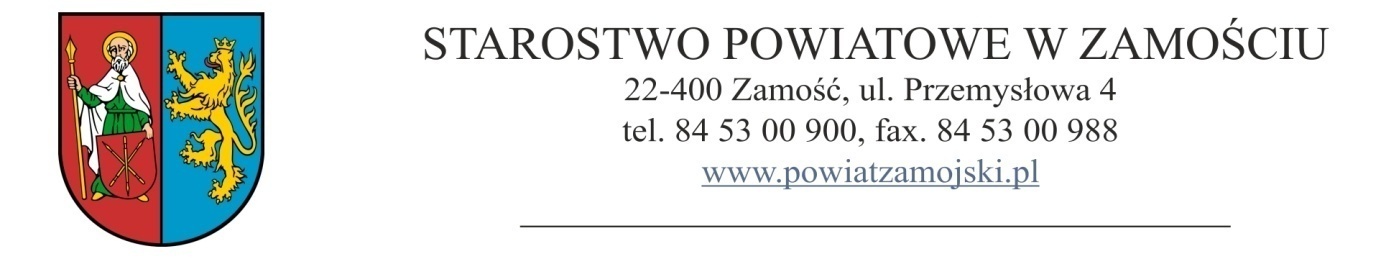 Załącznik Nr 1Do Uchwały Nr 255/2019
Zarządu Powiatu w Zamościu
z dnia 30 grudnia 2019 r.Regulamin przyznawania Honorowego Patronatu Starosty Zamojskiego          lub jego członkostwa w Komitecie Honorowym§ 1Regulamin określa zasady:Obejmowania imprez lub wydarzeń Honorowym Patronatem Starosty Zamojskiego.Przyjmowania członkostwa Starosty Zamojskiego w Komitetach Honorowych.§ 2Patronatem mogą być objęte przedsięwzięcia organizowane na terenie Powiatu Zamojskiego o zasięgu powiatowym, regionalnym (wojewódzkim), ogólnopolskim lub międzynarodowym.Patronat jest wyróżnieniem honorowym, podkreślającym szczególny charakter przedsięwzięcia.Przyznanie Honorowego Patronatu lub przyjęcie członkostwa Starosty Zamojskiego w Komitetach Honorowych nie oznacza deklaracji wsparcia finansowego.§ 3Patronat może być przyznany wyłącznie przez Starostę.Starosta nie obejmuje Patronatu nad imprezami czysto komercyjnymi
oraz budzącymi wątpliwość, co do zachowania zasad etyki.W przypadku imprez cyklicznych o Patronat należy występować każdorazowo.Z wnioskiem o Patronat występuje organizator przedsięwzięcia.§ 4Wniosek o objęcie przedsięwzięcia Patronatem powinien być dostarczony
do Starostwa nie później niż na 30 dni przed planowaną datą wydarzenia,
w formie pisemnej na adres: Starostwo Powiatowe w Zamościu
ul. Przemysłowa 4, 22-400 Zamość, osobiście w Biurze Obsługi Interesanta (parter) z dopiskiem „Patronat Honorowy Starosty Zamojskiego” lub w wersji elektronicznej na adres: starostwo@powiatzamojski.pl.Wzór wniosku stanowi załącznik Nr 1 do niniejszego Regulaminu.Do wniosku należy dołączyć program lub regulamin przedsięwzięcia.Odmowa przyznania Patronatu nie wymaga uzasadnienia.§ 5Organizator, który uzyskał Patronat zobowiązany jest do:Przekazania materiałów informacyjnych i promocyjnych dotyczących wydarzenia.Umieszczenia logo Honorowego Patronatu Starosty Zamojskiego
na materiałach informacyjnych i promocyjnych dotyczących przedsięwzięcia. Plik z herbem do pobrania na stronie www.powiatzamojski.pl/patronat.Przygotowania i przekazania do Wydziału Spraw Społecznych
i Promocji Powiatu Starostwa Powiatowego w Zamościu pisemnej
i fotograficznej relacji z przebiegu wydarzenia w terminie 7 dni
od daty zakończenia wydarzenia.Organizator wyraża zgodę na wykorzystanie przez Starostwo Powiatowe
w Zamościu przesłanych fotografii na wszelkich polach eksploatacji
w materiałach informacyjnych i promocyjnych Powiatu Zamojskiego.§ 6W szczególnie uzasadnionych przypadkach Starosta Zamojski może odebrać przyznany uprzednio Patronat Honorowy. O odebraniu Patronatu organizator jest informowany niezwłocznie.Odebranie Patronatu nakłada na organizatora obowiązek bezzwłocznej rezygnacji z używania przyznanego honorowego wyróżnienia.§ 7Zasady dotyczące udzielania Patronatów Honorowych stosuje się odpowiednio do spraw związanych z członkostwem Starosty w Komitetach Honorowych.